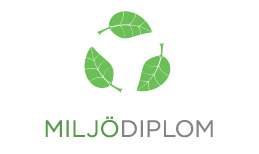 MiljöutredningFöretagsnamn: Kallhälls BåtklubbJakobsberg BåtsällskapPiluddens BåtklubbTill diplomnivå: GuldUppdaterad senast: 2014-12-07Ledningen har tagit del av dokumentationen och har gett sitt godkännande till de insatser och åtgärder som formuleratsVi anser att verksamheten har uppfyllt åtagandena i enlighet med kraven i miljödiplomeringsstandardenLedningens representant:Mona Brantlind, miljöombudMaria Elfström, miljöombudWallde Johansson, miljöombudGunnar Sävenstedt, miljöombud_____________________________Innehållsförteckning1. Företagsbeskrivning1.1 Administrativa uppgifter1.2 Beskrivning av företaget2. Lagar och föreskrifter2.1 Tillämpbara lagar och föreskrifter2.2 Efterlevnad av lagar och föreskrifter2.3 Synpunkter från inspektion3. Kemikalier3.1 Kemikalieförteckning3.2 Miljöpåverkan av kemikalier3.3 Förvaring av kemikalier3.4 Köldmedium3.5 Cisterner4. Energihushållning4.1 Allmänt4.2 El4.3 Uppvärmning4.4 Vatten4.5 Ventilation5. Avfall5.1 Vanligt avfall5.2 Farligt avfall6. Transporter6.1 Egna transporter och fordon6.2 Service och tvätt av fordon6.3 Externa transporter6.4 Tjänste- och arbetsresor7. Buller, vibrationer och lukt7.1 Bullrande verksamhet/arbetsmoment7.2 Störningar och klagomål7.3 Bullermätningar7.4 Vibrationer och lukt8. Inköp av varor och tjänster8.1 Miljöanpassade inköp9. Företagets miljöpåverkan9.1 Tillverkade produkter och utförda tjänster9.2 Miljöanpassning av produktionen och tjänster9.3 Miljökunskap och opinionsbildning10. Utbildning10.1 Genomförda och planerade utbildningar11. Socialt ansvarstagande11.1 Stödjer projekt/organisation11.2 Utbildning och personal11.3 Jämställdhetsarbete12. Beredskapsplan för olyckor12.1 Rutiner vid miljöolyckor12.2 Senaste miljöolyckan13. Redan införda miljöförbättringar1. Företagsbeskrivning1.1 Administrativa uppgifterFöretagets namn: Kallhälls båtklubb (KaBK), Jakobsbergs Båtsällskap (JBS)Piluddens Båtklubb (PBK)1.1.2 Organisationsnummer: 802427-9104, 813200-5938, 813200-40971.1.3 Postadress: 176 01 Järfälla, Box 95, 177 22 Järfälla, Box 2130 176 02 Järfälla1.1.4 Besöksadress: Godsvägen, Vattenverksvägen 12, Godsvägen1.1.5 Telefon: Mona mobil 0709-277196, Maria mobil 070-537027067, 08 58356266 ordförande1.1.6 E-post: info@kabk.org eller mona.brantlind@foi.se och jbskontakt@jbs.nu eller maria.elfstrom@comhem.se mailto:melkorka@telia.com och wallde.johansson@bredband.net, gunnar.savenstedt@gmail.com1.1.7 Kontaktperson: Mona Brantlind, Maria Elfström, Wallde Johansson1.1.8 Juridiskt ansvarig. Styrelserna i respektive klubbar är juridiskt ansvariga.1.2 Beskrivning av företagetKlubbarna bedriver sitt miljöarbete på ideell basis och miljöombuden välj på ordinarie årsmöten. Miljöombuden medverkar även på styrelsemöten där beslut tas. Miljöombuden för varje klubb träffas två gånger per år för att samordna miljöarbetet.1.2.1 Verksamhet:Alla klubbar är ideella allmännyttiga föreningar med båtintresse. Klubbarnas ändamål är att befrämja intresset för sjö- och båtsport för såväl senior-som juniormedlemmar.I KaBK:s hamn finns det plats för 150 båtar samt 150 vinteruppläggningsplatser. Klubben utför ca 100 upptagningar/år.JBS hamn har 270 bryggplatser, 43 strandplatser och 63 trailerplatser. På land är det plats för ca 400 båtar. Klubben utför ca 230 upptagningar per år.I PBK:s hamn finns 200 båtplatser och 176 stycken landplatser. Klubben tar upp och sjösätter 130 båtar per år. Resterande medlemmar tar upp/sjösätter själva.1.2.2 Omsättning: 350 000 kr för verksamhetsåret 2010/2011, 340 000kr för 2011/2012, 577kr 2012-20131 120 000 kr för verksamhetsåret 2010/2011, 1 309 000 kr för 2011/2012, 1 336 000 kr för 2012/2013, 1334 000 kr för 2013/2014985 000 för verksamhetsåret 2010/2011 och 1450 000 kr för 2011/2012, 945 996 kr för 2012/20131.2.3 Totalt antal medlemmar: 307 medlemmar (2011-11-20) 317 medlemmar (2013-06-03), 356 medlemmar709 medlemmar (2011-10-17), 689 medlemmar (2012-08-30), 692 medlemmar (2014-08-30)360 medlemmar (2012-12-30), 270 medlemmar1.2.4 Gemensamt miljöarbete: Grundverksamheten är densamma för alla tre båklubbarna men verksamheten skiljer sig åt så tillvida att man valt olika upptagningslösningar och har olika antal båtar och medlemmar. Klubbarna träffas en gång i halvåret och diskuterar gemensamma miljöfrågor och ger varandra förslag på om hur man kan gå vidare inom respektive verksamhet. 2. Lagar och föreskrifter2.1 Tillämpbara lagar och föreskrifterSe separat laglista, uppdaterad 2014-09-302.2 Efterlevnad av lagar och föreskrifterGällande efterlevnad av hur vi följer tillämpbara lagar och föreskrifter, finns beskrivet i laglistan. Vi följer även övrig miljölagstiftning. 2.3 Synpunkter från inspektion 2007, 2012Kallhälls Båtklubb hade en miljöinspektion från Bygg- och Miljöförvaltningen 2/10 2007 där framkom att brast i tillhandahållande av länsar, rutiner vid tillbud samt instruktioner för att förhindra spill och spridning av slipdamm. Dessa avvikelser är åtgärdade.2012: tillse att läckage från kran upphör, säkerhetsdatablad för samtliga miljöfarliga kemikalier, uppdatera telefonnummer till kundtjänst i kommunen, tillse att transportdokument sparas. Dessa avvikelser är åtgärdade.Jakobsbergs Båtsällskap: Vid miljöinspektionen 2007 framkom följande brister: avfallsplanen behövde uppdateras och karta saknades, länsar/absorptionsmedel för vatten saknades samt försiktighetsrutiner för slipning. Samtliga avvikelser är åtgärdade. 2012: Vid inspektionen framkom att det behövdes tas fram transportdokument för farligt avfall, att larmrutinerna behövde uppdateras med en uppmaning att även kommunens ska larmas samt att en karta saknades till avfallsplanen. För övrigt var hamnen väl godkänd.Piluddens båtklubb: Vid inspektionen 2007 framkom bland annat att vi inte hade en miljöstation och saknade en avfallsplan. Vi har uppfyllt påpekandena från senaste inspektionen. 2012. Påpekande om att kemikalierna ska stå i plastbackar, vilket är åtgärdat. Karta saknades över var avfall kan lämnas (bilaga till avfallsplanen), ej åtgärdat. Krav på att uppdatera larmrutinerna, vilket är gjort.2.4 Miljöfarlig verksamhetBåtklubbarna är enligt Järfälla kommun klassade som U-verksamhet med klassningskoden 63.10-6, vilket innebär att klubbarna är en miljöfarlig verksamhet med tillsynsintervall minst vart femte år. I Länsstyrelsens register har småbåtshamnar och båtuppläggningsplatser en preliminär riskklass 3 enligt BKL (ur blankett A för JBS med Idnr F0123-0082, upprättad 2001-10-30). Vi antar att KaBK och PBK har klassats på samma sätt. 3. Kemikalier3.1 KemikalieförteckningAvgränsning: I tabellen för kemiska produkter från respektive klubb finns endast de kemikalier som klubbarna använder för sin verksamhet. Vi redovisar alltså inte de kemikalier som förvaras i miljöstationen i väntan på tömning eller de kemikalier som respektive medlem använder för underhåll av sin båt. Kallhälls båtklubb: Säkerhetsdatablad förvaras av hamnkommittén i klubbstugan.Jakobsbergs Båtsällskap: säkerhetsdatablad förvaras i klubbhuset i en pärm märkt miljö. PBK båtklubb: Säkerhetsdatablad förvaras i skåp tillsammans med kemikalierna.3.2 Miljöpåverkan av kemikalierAlla arbeten med underhåll och reparationer, till exempel oljebyten, ska ske så att det inte kan förorena mark eller vatten. Här finns förebyggande åtgärder på alla klubbar i form av anslag, miljöregler för hamnen eller andra anvisningar som gör att mark och vatten skyddas.Hanteringen av kemikalier ska ske så det inte uppstår någon risk för att de kan nå mark eller vatten. Detta är ordnat i alla klubbarna genom att det som minst finns en läns, ekobark för uppsamling av spill på mark eller i vatten. Alla klubbar informerar också om vilka båtbottenfärger som är godkända att använda i Mälaren för de medlemmar som har sin sommarplats i klubbarna. En viss miljöpåverkan sker eftersom bränslen och oljor används för att sjösätta och ta upp båtar.Den glykol som används för truckarna och traktorn är miljöanpassad (propylenglykol) och kommer inte ner i marken vid glykolbyte så den miljöpåverkan kan anses vara försumbar.Vid användandet av tvål och rengöringsmedel tas idag särskild hänsyn till miljön vid val av varor.Allmänt: Eftersom kemikalierna och deras miljöpåverkan i denna miljöutredning är avgränsade till klubbarnas verksamheter och inte innefattar medlemmarnas användning, har vi en ”tipslista” till medlemmarna där vi rekommenderar vissa produkter eller miljömärkningar. Vi kan också ställa krav när det gäller viss produktanvändning. Detta arbete kan vi göra tillsammans eftersom vi har liknande verksamheter. 3.3 Förvaring av kemikalierKlubbarna förvarar kemikalier i låsta containrar. Respektive klubb har en kemikalielista över vilka kemikalier som förvaras. Avfall som glykol och olja förvaras i miljöstationen i väntan på destruktion. Samtliga invallningar klarar volymen för samtliga förvarade kemikalier/produkter. 3.4 Köldmedium--3.5 CisternerJakobsbergs Båtsällskap har en cistern om 1,5 kbm för spillolja som står i en invallning i miljöstationen. Cisternen besiktigades 2012. Cisternen ska besiktigas vart tredje år enligt reglerna för cistern inom vattenskyddsområde.  Kallhälls och Piluddens båtklubbar har inga cisterner. 4. Energihushållning4.1 AllmäntKlubbarna förbrukar el i klubbstugor, toaletter, belysning i hamnen och el som medlemmarna använder för belysning och underhåll av sina båtar. Jakobsbergs Båtsällskap förbrukar dessutom el till motorgrind, hamnkontor, vakttorn, mastskjul och en kompressor som håller vattnet runt betongpiren i rörelse under vintern. 4.2 El 4.3 UppvärmningSamtliga klubbar har direktverkande el som uppvärmningsmetod. PBK och JBS har även installerat luftvärmepump.4.4 Vatten4.5 VentilationSamtliga klubbar har självdragsventilation i klubbstugan, hamnkontor och vakttorn. 5. Avfall
Klubbarna har tillgång till miljöstation där klubbens medlemmar kan lämna sina spilloljor, glykolrester, färg och limavfall samt bränsle och oljefilter. Abonnemang för hämtning av hushållsavfall under sommar-perioden från 1 maj och 22 veckor framåt fanns samt uppställd container del av året eller hela året för grovavfall. 5.1 Vanligt avfallKaBK: Hushållsavfall (2 st 270 liters kärl) som hämtas av RenoNorden. Grovcontainer för brännbara sopor som töms vid behov, ca 3 ggr/år. JBS hushållsavfall (2 st 660 liters kärl) hämtas av RenoNorden. Container på 20 kbm för brännbart avfall töms vid behov, varierar mellan 2 – 5 gånger per år. Därutöver hyr vi containers för större städinsatser. Avfallet från källsorteringen (metallförpackningar, glas, aluminiumburkar och PET-flaskor) töms vid behov. Sugtömningsstation för toalettavfall installerades 2012 med LOVA-bidrag.  PKK, hushållsavfall (270 liters kärl) som hämtas av RenoNorden. Grovcontainer för brännbara sopor beställs vid behov. 5.2 Farligt avfallSamtliga klubbar hanterar transportdokument som förvaras i båtklubben. Transportdokumenten kan uppvisas för tillsynsmyndigheten vid inspektion. Miljöombuden ansvarar för miljöstationen och transportdokumenten i respektive klubb.KaBK: Miljöstation där båtbatterier, glykol, olja, oljefilter, lösningsmedel samt färgrester kan lämnas. Containern töms av godkänd leverantör efter beställning, ca 1 ggr/år. JBS: Miljöstation med följande fraktioner: spillolja, oljefilter, glykolrester, lösningsmedel, färgrester, färgburkar, elektronikavfall, sprayburkar och småbatterier. Fraktionerna tömmes vid behov av godkänd entreprenör för specialavfall. PBK: Miljöstation där båtbatterier, glykol, olja, oljefilter, lösningsmedel samt färgrester kan lämnas. Containern töms av Sita 2 ggr/år eller vid behov.6. Transporter6.1 Egna transporter och fordonKaBK: har egen mobilkran för sjö- och torrsättning. JBS har fyra truckar för sjö- och torrsättning och en traktor för grävning och snöplogning.PBK hyr in en mobilkran vid sjö/torrsättning och har en traktor för sjö- och torrsättning av små båtar samt snöplogning6.2 Service och tvätt av fordonIngen av klubbarna tvättar mobilkran, truckar eller traktorer i hamnarna. JBS och KaBK gör service nere i hamnen och inget markläckage sker. PBK gör service på sin traktor i en verkstad. 6.3 Externa transporterDe transporter som uppkommer, är hämtning av hushållsavfall, farligt avfall och andra varutransporter av företag eller genom egen transport.KaBK: Godkänd transportör anlitas för hämtning av avfall. JBS: Hämtning av farligt avfall, hushållsavfall. Leverans av bränsle och förbrukningsvaror (se kemikalieförteckning). PBK: Hämtning av avfall anlitas SITA, Wiklunds Åkeri, Lantz återvinning metallÖvrigt förbrukningsmaterial transporteras av företag eller egen transport6.4 Tjänste- och arbetsresor-7. Buller, vibrationer och lukt7.1 Bullrande verksamhet/arbetsmomentInga klagomål har inkommit de senaste åren.7.2 Störningar och klagomålInga klagomål kar inkommit de senaste åren.7.3 BullermätningarBullermätning har ej genomförts.7.4 Vibrationer och luktInga vibrationer och lukt som påverkar omgivningen förekommer.8. Inköp av varor och tjänster8.1 Miljöanpassade inköpVid inköp till Kallhälls båtklubb ska man vid två likvärdiga produkter välja den mest miljövänliga. Toapapper, miljödiesel, lågenergilampor, alkylatbensin köps idag in. Hamnkommittén ansvara för inköp. Alkylatbensin, biologiskt nedbrytbar tvåtaktsolja, miljödiesel, propylenglykol, lågenergilampor. Varvscheferna ansvarar för inköpen utom lågenergilampor eller annan elutrustning där elansvarig ordnar inköpen. Kvicksilverlampor används i hamnen och på varvsplan är under avveckling, klubbstuga, bodar har lysrör. Utomhus lågenergilampor och stödbelysning på bryggorna är lågenergilampor. Styrelsen ansvarar för inköpen9. Företagets miljöpåverkan9.1 Tillverkade produkter och utförda tjänsterSjösättning och torrsättning av medlemmars båtar. 9.2 Miljöanpassning av produktionen och tjänsterKlubbarna kör truckar, traktor och bojflotte på miljöanpassade bränslen (alkylatbensin och miljödiesel). Endast propylenglykol med ogiftig bas används. Biologiskt nedbrytbara oljor används. Alkylatbensin används till motorsågen vid slyröjning.  9.3 Miljökunskap och opinionsbildningKaBk: har anslag och hemsidor som informerar medlemmarna om hur de ska agera så miljöanpassat som möjligt. Informationen når också ut till medlemmar via informationsmöten och medlemstidningar. Information till nya medlemmar sker kontinuerligt i samband med kontraktsskrivning.JBS och PBK: Vid varje stormöte (vår- och årsmöte) får medlemmarna muntlig information om vad de ska tänka på när det gäller miljö. Dessutom sker detta vid introduktion av nya medlemmar två gånger per år. För övrigt får medlemmarna aktuell miljöinformation vid tidningen (JBS-bladet) som utkommer två gånger per år och via hemsidan. PBK har även utbildning två gånger året.10. Utbildning10.1 Genomförda och planerade utbildningarInformation till medlemmarna sker vid varje vår och höstmöte samt vid årsmötet. Genomförd utbildning: På städdagen 8 maj 2011 fick medlemmarna utbildning i sanering av utsläpp i vatten, sortering av miljöfarligt avfall, elsäkerhet, brand i båt samt säkerhetsbesiktning av båtar. 84 st medlemmar deltog i utbildningen.På städdagen i maj 2013 gjorde KaBK en attitydundersökning av medlemmarnas miljövanor, undersökningen pågår hela sommaren. Resultatet sammanställs till höstmötet i september. Jakobsbergs Båtsällskap: miljöutbildning påbörjades 2009 i samband med arbetsplikterna och har gjort så sedan dess. Målet är att samtliga medlemmar ska utbildas. I samband med sjösättningarna 2012 fick i stort sett samtliga båtägare vid de ordinarie upptagningarna genomgå miljöutbildningen. På så sätt nådde vi de som verkligen är användare av miljöstationen. Vid arbetsplikterna under 2013 har det märkts att vi nått många då det vid varje tillfälle är åtskilliga som säger att de redan gått utbildningen. PBK utbildar i samband med städdagarna två gånger per år. Informationsutbildning om miljö ingår i vaktinstruktionen som vaktens uppgift att se till miljöstationen är iordning.11. Socialt ansvarstagande11.1 Stödjer projekt/organisation -11.2 Utbildning och personal -11.3 JämställdhetsarbeteKvinnor uppmanas att bli aktiva funktionärer för att få jämnare fördelning mellan könen eftersom arbetet i en båtklubb är mycket mansdominerat. I styrelsen är nu tre kvinnor invalda.12. Beredskapsplan för olyckorRutiner och anslag finns för att kontakta räddningstjänsten, hur berörda på vattenverk och kommunen ska informeras i händelse av olycka.12.1 Rutiner vid miljöolyckorI klubben finns beredskap för olyckor genom saneringsmaterial i form av länsar och saneringsmedel Zugol och Ecobark. Information om tillvägagångssätt vid en olycka finns anslaget i klubben samt på hemsidan. Larmrutiner finns anslaget på tavlan vid miljöstationen. Länspumpar finns att låna vid behov.JBS har inom hamnen ett stort antal pulverbrandsläckare. Båtarna är uppställda med hänsyn taget till skyltade brandgator.12.2 Senaste miljöolyckanVid muddring vid brygga C i oktober 2010 skedde ett litet utsläpp av något lösningsmedel. Ämnet kom från sjöbotten och frigjordes genom muddringen. Länsar lades ut och räddningstjänsten tillkallades. Efter övervägande beslutades att ingen ny muddring ska ske då vi inte vet hur omfattande den kan bli. Klubben ligger på gammal industrimark som förorenats av tidigare verksamhet. Platsen har märkts ut och utsläppet är dokumenterat.KaBK har inte haft någon olycka sedan 2010.En mindre segelbåt sjönk sommaren 2009, Görvälnsverket informerades och kustbevakningen larmades. Länsar lades ut i hamnen och båten bärgades under överinseende av personal från Görvälnverket och kommunens miljökontor. Olyckan utreddes av kustbevakningen. Senaste miljöolyckan var 2009 vid upptagningsbryggan på grund av felaktigt användande av el-utrustning. Under sommaren 2013 uppkom oljespill i hamnen troligen från arbetsbåten som lade ut nya bryggorna. Vi lade ut vår läns och larmade Vattenverket, kustbevakningen spillet var litet och länsen tog upp det varken Vattenverket eller Kustbevakningen ansåg att det behövdes fler a åtgärder. Länsen lämnades till återvinningen som miljöfarligt avfall. Troligen missades att meddela kommunens miljökontor.13. Redan införda miljöförbättringarAbsorptionsmedel och länsar finns i klubbens miljöstation.Rutiner för att begränsa spridning av slipdamm finns samt uppsamlingskärl för slipdamm.Rutiner för att förhindra större färgspill finns.Rutiner i händelse av olycka finns i klubben samt länsar och absorptionsmaterial.Miljöstation med möjlighet att lämna visst miljöfarligt avfall finns.2011 inventerades alla båtar med toalett, hålltank samt sugtömningsanordning. Av klubbens 150 båtar har 44 toa, 34 tank och 8 sugtömningsmöjlighet. Inventering görs regelbundet för att se att toaletter byggs om.Egenkontroll genomförs varje år på olika områden inom verksamheten, mobilkran, el med mera. Miljöombudet deltar i miljömöten som kommunen, SBU.Miljöstation har funnits i åtskilliga år och en ny miljöstation byggdes för 2009 för att bättre motsvara invallningsvolym, skapa utrymme för nödutrustning och förbättra hämtningsmöjligheterna. Nödutrustningen har uppgraderats, förut fanns endast absorberingsmedel för mark. Rutiner för insamling av färgskrap och insamling av slipdamm som uppkommer vid maskinslipning har införts. Alkylatbensin började användas för tre år sedan. Elförbrukningen har minskats från ca 90 000 kwh genom installation av ett flertal belysningsrörelsedetektorer inom hamnen, på toaletterna och värmepump i klubbhuset. Elinköp enbart från vind och vatten. Miljöombuden tillhör styrelsen. Särskild punkt om miljö på styrelsens dagordning, alla föreningsmöten och ingår i den obligatoriska informationen till nya medlemmar. Miljöutbildning, medlemsbladet, deltar i SMBFs miljömöten, nya hamn- och varvsföreskrifterna (krav att medlemmarna följer dessa), löpande kontroll av miljöstationen, deltar i kommunens årliga miljömöten för båtklubbar i Järfälla, initiativtagare tillsammans med annan klubb till större möte för att diskutera och sprida kunskap om miljöfrågor till klubbarna i norra delen av Östra Mälarens vattenskyddsområde, omvärldsbevakning.En ny miljöstation inskaffades 2007 efter påpekande från miljöinspektionen. Hyrs av SITA.100 meter länsar har inköpts. Alkylatbensin började användas för två år sedan.Vi utför löpande kontroll av miljöstationen ingår i vaktens uppgifter att se över och rapportera via vaktloggen miljöombudet läser loggen. Fortlöpande information till medlemmarna att alla är skyldiga att känna till och följa de föreskrifter som gäller för att skydda vår miljö genom hemsidan och miljöpärmen i klubbhuset. Miljöskydd är en stående punkt vid alla sammankomster, typ årsmöten, sjö- och torrsättningar, arbetspass med mera. Tillsyn och kontroller (miljöronder) av miljöombud, styrelse med flera. Kunskap inhämtas genom miljöträffar med kommunens representanter, andra båtklubbar, organisationer, vattenverk, seminarier, hemsidor med mera.Under sommaren 2014 uppkom ett mindre oljespill. Kustbevakningen larmades och kom. Inga åtgärder behövde göras.Den 5 juni, upptäcktes utsläpp från kommunens avloppsledning i Norra hamnen. Kommunen och brandkåren larmades men inga åtgärder vidtogs från deras sida. 17 juni larmades vattenverket som kom och tog prov. De konstaterade att det var avloppsvatten som rann ut.Kemikalier Klassade som miljö- och hälsofarliga20112012201320142015KaBK -141414JBS -55 4PBK181710Elförbrukning, kWh20112012201320142015Kallhälls båtklubb20 00022 00021 000Jakobsbergs Båtsällskap77 00080 27174 541Piluddens båtklubb48 00030 63720 974Vattenförbrukning, m320112012201320142015Kallhälls båtklubb202020Jakobsbergs Båtsällskap350274383Piluddens båtklubb35184208KaBK20102011201220132014Lösningsmedel105 kg -54 kg56kgGlykol205 kg -148 kg192kg242kgOljefilter65 kg --72kgBåtbatterier150 kg  -356 kg-Spillolja 0,8 ton --0,8tonLäns- -14 kg -färgburkar16kgJBS20102011201220132014Lösningsmedel 188 kg351 kg-192 kgGlykol 473 kg906 kg633 kg876 kgOljefilter 114 kg-143 kg130 kgFärgburkar79 kg204 kg144 kg362 kgFärgrester131 kg-86 kgIngår ovanSpillolja1350 kg800 kg--Sprayburkar24 st 32 st-12 stSmå batterier - -3,9 kg-Mindre elektronikavfall-8 kg8 kg-PBK20102011201220132014Lösningsmedel 3605076Glykol 134174230124Oljefilter 44252615Båtbatterier 01287434Spillolja 214222326110Färgburkar9818510430Färgrester000 -Små batterier141 -Aerosoler042 -